ALMA YADIRA FIGUEROA CORONEL CARGO ACTUALCOORDINADOR B01 DE NOVIEMBRE DE 2021Datos Institucionales 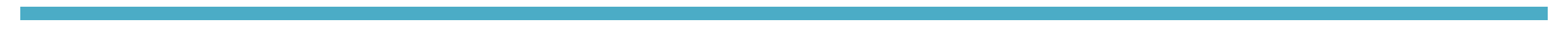 Nombre: INSTITUTO MUNICIPAL DE LA MUJER ZAPOTLENSE		Teléfono: 3415752500 EXT. 319Domicilio: AV. CRISTOBAL COLÓN 62, CIUDAD GUZMANCorreo-e: immz@ciudadguzman.gob.mxDatos Académicos LIC. ENFERMERIACentro Universitario del Sur Experiencia Laboral 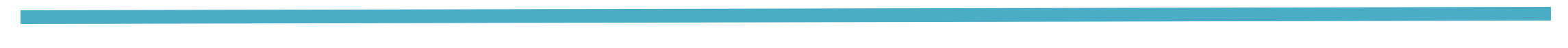 INSTITUTO MEXICANO DEL SEGURO SOCIALUnidad Médica de Alta Especialidad CMNO Actividades concretas de enfermería en apoyo al alivio y recuperación de la salud del paciente en las áreas de urgencias, gastroenterología, neuro, quirófano, infectologia y cardiología.Enfermera General 2010 al 2016PRIMER NIVEL DE SALUD SSJ programas de salud sexual y productiva con perspectiva de género, programa de infancia y adolescencia, neurodesarrollo infantil y estimulación temprana.2003 a 2010LIFIZACPromoción y fortalecimiento de capacidades para desarrollo de proyectos económicos, promoción a la participación en la toma de decisiones favoreciendo la igualdad, promoción de respeto a la dignidad humana de las personas con limitaciones físicas.2000 a 2001 Logros destacadosFomentar una buena atención al paciente.Elaborar la Convocatoria PRESEA “MARIA ELENA LARIOS”En el marco del día Internacional de la Mujer  08 de marzo de 2022Certificación en el estándar Nacional EC0539Participar en la elaboración del PROTOCOLO INTERNO DE PREVENCIÓN, ATENCIÓN, SANCIÓN Y ERRADICACIÓN DEL HOSTIGAMIENTO SEXUAL Y ACOSO SEXUAL DENTRO DE LA ADMINISTRACIÓN PUBLICA MUNICIPAL DE ZAPOTLÁN EL GRANDE, JALISCO.Abril 2022Cursos y DiplomadosHERRAMIENTA PARA LA EVALUACIÓN DE LA CALIDAD DE LOS REGISTROS ADMINISTRATIVOSHECRAPor el INEGI con una duración de 6 horas. VIOLENCIA LABORAL, MOBBING, HOSTIGAMIENTO Y ACOSO SEXUAL.Por el instituto de la Mujer Zapotlense y A C Consulting, con una duración de 15 horas CERTIFICACION INTRODUCCIÓN AL PROGRAMA DE INTERVENCIONES PSICOEDUCATIVA PARA LA RECUPERACIÓN PSICOSOCIALDE NIÑOS, NIÑAS Y ADOLESCENTES AFECTADOS POR COVID – 19Por ChildFund México, con una duración de 9 horas. CERTIFICACION EN EL ESTANDAR NACIONAL DE COMPETENCIA EC0539 EN ATENCION PRESCENCIAL DE PRIMER CONTACTO A MUJERES VICTIMAS DE VIOLENCIA.TRANSPARENCIA, PROTECCION DE DATOS Y ARCHIVOSPor el Gobierno Municipal de Zapotlán el Grande, con una duración de 6 horas. SALUD MENTAL Y ADICCIONES, PROSPECTIVA DE LA REFORMA.Por el Senado de la Republica, con una duración de 21 horas.DIPLOMADO NACIONAL DOBRE LAPERSPECTIVA DE LA NIÑEZ Y JUVENTUD EN EL AMBITO LOCAL Y MUNICIPAL.Por World Vision, con una duración de 12 horas PREVENCION DEL ABUSO SEXUAL INFANTILPor la SISEMH, con una duración de 2 horas.